РЕСПУБЛИКА КРЫМБЕЛОГОРСКИЙ РАЙОНАДМИНИСТРАЦИЯ ВАСИЛЬЕВСКОГО СЕЛЬСКОГО ПОСЕЛЕНИЯПОСТАНОВЛЕНИЕ 21.03.2018                                                  с. Васильевка				№52О снятии выговора с Директора МУП «Васильевский СКХ»по рассмотренному Представлениюпрокуратуры Белогорского районаоб устранении нарушений законодательствав сфере водоснабжения и водоотведения          Рассмотрев Представление Прокуратуры Белогорского района от 21.12.2017 г. за №7-11/9362исх.-17 «об устранении нарушений законодательства в сфере водоснабжения и водоотведения, на основании Федерального закона от 06.10.2003 года № 131-ФЗ «Об общих принципах организации местного самоуправления в Российской Федерации»,  руководствуясь Законом Республики Крым от 21.08.2014 № 54-ЗРК «Об основах местного самоуправления в Республике Крым», ст. 194. Трудового кодекса Российской Федерации, Уставом муниципального образования Васильевское сельское поселение Белогорского района Республики КрымПОСТАНОВЛЯЮ:         1.   В связи с устранением ранее выявленных замечаний в представлении прокуратуры Белогорского района снять выговор за ненадлежащее исполнение служебных обязанностей с Директора МУП «Васильевский СКХ» Глебовой Г.А.2. Обнародовать настоящее решение на информационном стенде в здании администрации Васильевского сельского поселения Белогорского района Республики Крым по адресу: с.Васильевка, ул.А.Каманская, 50 и на официальном сайте муниципального образования Васильевское сельское поселение Белогорского района Республики Крым3.  Настоящее решение вступает в силу со дня его обнародования (опубликования).Председатель Васильевского сельского совета-Глава администрации Васильевскогосельского поселения  			                                             В.Д. Франгопулов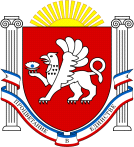 